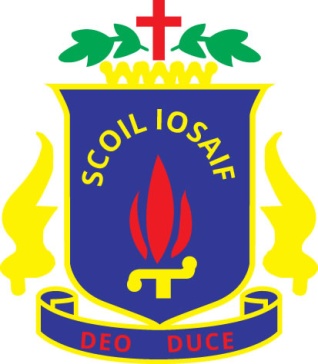 List of Headmasters/Principals of St Joseph’s1890	Br. J.M. Costen	1900	Br. J.V. Casey	1905	Br. J.A. Browne	1916 	Br. M.L. O’Donoghue1917	Br. J.A. Mulholland1920	Br. M.L. O’Donoghue1926	Br. S. McGovern	1927	Br. J.C. Wilson	1931	Br. S. McGovern	1932	Br. L. Curran1934	Br. W.B. Kennedy	1937	Br. T.G. Russell	1939	Br. T.M. Keane	1944	Br. M.F. O’Donoghue1951  Br. T.P Condon1956	Br. M.N. Geraghty1960	Br. D.P. Manning1962	Br. P.L. Brady1965	Br. J.A. McCaffrey1969	Br. T.P. Feeney1973	Br. T.T. Devane1974	Br. J.L. Hannigan1978	Br. J.M. Fahy1986	Mr. Michael Foster1999	Mr. Aidan Giblin2000 	Mr. John Keane2001	Mr. Brian O’Dwyer2010	Mr. Gerard Cullen